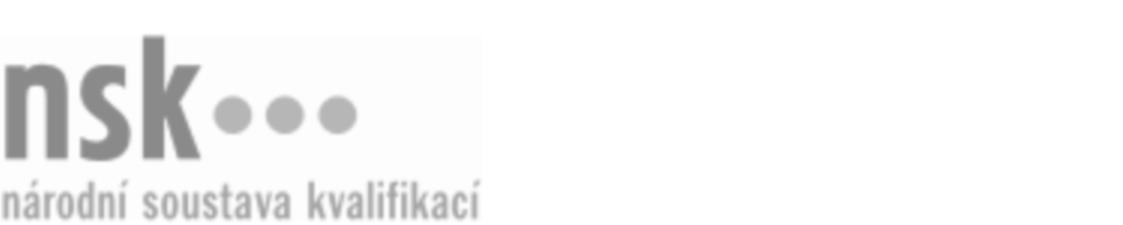 Další informaceDalší informaceDalší informaceDalší informaceDalší informaceDalší informaceKnihovník katalogizátor / knihovnice katalogizátorka (kód: 72-003-M) Knihovník katalogizátor / knihovnice katalogizátorka (kód: 72-003-M) Knihovník katalogizátor / knihovnice katalogizátorka (kód: 72-003-M) Knihovník katalogizátor / knihovnice katalogizátorka (kód: 72-003-M) Knihovník katalogizátor / knihovnice katalogizátorka (kód: 72-003-M) Knihovník katalogizátor / knihovnice katalogizátorka (kód: 72-003-M) Knihovník katalogizátor / knihovnice katalogizátorka (kód: 72-003-M) Autorizující orgán:Autorizující orgán:Ministerstvo kulturyMinisterstvo kulturyMinisterstvo kulturyMinisterstvo kulturyMinisterstvo kulturyMinisterstvo kulturyMinisterstvo kulturyMinisterstvo kulturyMinisterstvo kulturyMinisterstvo kulturySkupina oborů:Skupina oborů:Publicistika, knihovnictví a informatika (kód: 72)Publicistika, knihovnictví a informatika (kód: 72)Publicistika, knihovnictví a informatika (kód: 72)Publicistika, knihovnictví a informatika (kód: 72)Publicistika, knihovnictví a informatika (kód: 72)Povolání:Povolání:Knihovník katalogizátor; Knihovník akvizitérKnihovník katalogizátor; Knihovník akvizitérKnihovník katalogizátor; Knihovník akvizitérKnihovník katalogizátor; Knihovník akvizitérKnihovník katalogizátor; Knihovník akvizitérKnihovník katalogizátor; Knihovník akvizitérKnihovník katalogizátor; Knihovník akvizitérKnihovník katalogizátor; Knihovník akvizitérKnihovník katalogizátor; Knihovník akvizitérKnihovník katalogizátor; Knihovník akvizitérKvalifikační úroveň NSK - EQF:Kvalifikační úroveň NSK - EQF:44444Platnost standarduPlatnost standarduPlatnost standarduPlatnost standarduPlatnost standarduPlatnost standarduPlatnost standarduStandard je platný od: 06.01.2023Standard je platný od: 06.01.2023Standard je platný od: 06.01.2023Standard je platný od: 06.01.2023Standard je platný od: 06.01.2023Standard je platný od: 06.01.2023Standard je platný od: 06.01.2023Knihovník katalogizátor / knihovnice katalogizátorka,  28.03.2024 14:09:14Knihovník katalogizátor / knihovnice katalogizátorka,  28.03.2024 14:09:14Knihovník katalogizátor / knihovnice katalogizátorka,  28.03.2024 14:09:14Knihovník katalogizátor / knihovnice katalogizátorka,  28.03.2024 14:09:14Knihovník katalogizátor / knihovnice katalogizátorka,  28.03.2024 14:09:14Strana 1 z 2Další informaceDalší informaceDalší informaceDalší informaceDalší informaceDalší informaceDalší informaceDalší informaceDalší informaceDalší informaceDalší informaceDalší informaceDalší informaceObory vzděláníObory vzděláníObory vzděláníObory vzděláníObory vzděláníObory vzděláníObory vzděláníK maturitní zkoušce z oboru vzdělání Informační služby (kód: 72-41-M/01) lze být připuštěn po předložení osvědčení o získání některé z uvedených skupin profesních kvalifikací:K maturitní zkoušce z oboru vzdělání Informační služby (kód: 72-41-M/01) lze být připuštěn po předložení osvědčení o získání některé z uvedených skupin profesních kvalifikací:K maturitní zkoušce z oboru vzdělání Informační služby (kód: 72-41-M/01) lze být připuštěn po předložení osvědčení o získání některé z uvedených skupin profesních kvalifikací:K maturitní zkoušce z oboru vzdělání Informační služby (kód: 72-41-M/01) lze být připuštěn po předložení osvědčení o získání některé z uvedených skupin profesních kvalifikací:K maturitní zkoušce z oboru vzdělání Informační služby (kód: 72-41-M/01) lze být připuštěn po předložení osvědčení o získání některé z uvedených skupin profesních kvalifikací:K maturitní zkoušce z oboru vzdělání Informační služby (kód: 72-41-M/01) lze být připuštěn po předložení osvědčení o získání některé z uvedených skupin profesních kvalifikací:K maturitní zkoušce z oboru vzdělání Informační služby (kód: 72-41-M/01) lze být připuštěn po předložení osvědčení o získání některé z uvedených skupin profesních kvalifikací: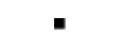 Knihovník katalogizátor / knihovnice katalogizátorka (kód: 72-003-M)Knihovník katalogizátor / knihovnice katalogizátorka (kód: 72-003-M)Knihovník katalogizátor / knihovnice katalogizátorka (kód: 72-003-M)Knihovník katalogizátor / knihovnice katalogizátorka (kód: 72-003-M)Knihovník katalogizátor / knihovnice katalogizátorka (kód: 72-003-M)Knihovník katalogizátor / knihovnice katalogizátorka (kód: 72-003-M)Knihovník katalogizátor / knihovnice katalogizátorka (kód: 72-003-M)Knihovník katalogizátor / knihovnice katalogizátorka (kód: 72-003-M)Knihovník katalogizátor / knihovnice katalogizátorka (kód: 72-003-M)Knihovník katalogizátor / knihovnice katalogizátorka (kód: 72-003-M)Knihovník katalogizátor / knihovnice katalogizátorka (kód: 72-003-M)Knihovník katalogizátor / knihovnice katalogizátorka (kód: 72-003-M)Knihovník/knihovnice v knihovně pro děti (kód: 72-005-M)Knihovník/knihovnice v knihovně pro děti (kód: 72-005-M)Knihovník/knihovnice v knihovně pro děti (kód: 72-005-M)Knihovník/knihovnice v knihovně pro děti (kód: 72-005-M)Knihovník/knihovnice v knihovně pro děti (kód: 72-005-M)Knihovník/knihovnice v knihovně pro děti (kód: 72-005-M)Knihovník/knihovnice v přímých službách (kód: 72-006-M)Knihovník/knihovnice v přímých službách (kód: 72-006-M)Knihovník/knihovnice v přímých službách (kód: 72-006-M)Knihovník/knihovnice v přímých službách (kód: 72-006-M)Knihovník/knihovnice v přímých službách (kód: 72-006-M)Knihovník/knihovnice v přímých službách (kód: 72-006-M)Úplné profesní kvalifikaceÚplné profesní kvalifikaceÚplné profesní kvalifikaceÚplné profesní kvalifikaceÚplné profesní kvalifikaceÚplné profesní kvalifikaceÚplné profesní kvalifikaceÚplnou profesní kvalifikaci Knihovník (kód: 72-99-M/01) lze prokázat předložením osvědčení o získání některé z uvedených skupin profesních kvalifikací:Úplnou profesní kvalifikaci Knihovník (kód: 72-99-M/01) lze prokázat předložením osvědčení o získání některé z uvedených skupin profesních kvalifikací:Úplnou profesní kvalifikaci Knihovník (kód: 72-99-M/01) lze prokázat předložením osvědčení o získání některé z uvedených skupin profesních kvalifikací:Úplnou profesní kvalifikaci Knihovník (kód: 72-99-M/01) lze prokázat předložením osvědčení o získání některé z uvedených skupin profesních kvalifikací:Úplnou profesní kvalifikaci Knihovník (kód: 72-99-M/01) lze prokázat předložením osvědčení o získání některé z uvedených skupin profesních kvalifikací:Úplnou profesní kvalifikaci Knihovník (kód: 72-99-M/01) lze prokázat předložením osvědčení o získání některé z uvedených skupin profesních kvalifikací:Úplnou profesní kvalifikaci Knihovník (kód: 72-99-M/01) lze prokázat předložením osvědčení o získání některé z uvedených skupin profesních kvalifikací:Knihovník katalogizátor / knihovnice katalogizátorka (kód: 72-003-M)Knihovník katalogizátor / knihovnice katalogizátorka (kód: 72-003-M)Knihovník katalogizátor / knihovnice katalogizátorka (kód: 72-003-M)Knihovník katalogizátor / knihovnice katalogizátorka (kód: 72-003-M)Knihovník katalogizátor / knihovnice katalogizátorka (kód: 72-003-M)Knihovník katalogizátor / knihovnice katalogizátorka (kód: 72-003-M)Knihovník katalogizátor / knihovnice katalogizátorka (kód: 72-003-M)Knihovník katalogizátor / knihovnice katalogizátorka (kód: 72-003-M)Knihovník katalogizátor / knihovnice katalogizátorka (kód: 72-003-M)Knihovník katalogizátor / knihovnice katalogizátorka (kód: 72-003-M)Knihovník katalogizátor / knihovnice katalogizátorka (kód: 72-003-M)Knihovník katalogizátor / knihovnice katalogizátorka (kód: 72-003-M)Knihovník/knihovnice v knihovně pro děti (kód: 72-005-M)Knihovník/knihovnice v knihovně pro děti (kód: 72-005-M)Knihovník/knihovnice v knihovně pro děti (kód: 72-005-M)Knihovník/knihovnice v knihovně pro děti (kód: 72-005-M)Knihovník/knihovnice v knihovně pro děti (kód: 72-005-M)Knihovník/knihovnice v knihovně pro děti (kód: 72-005-M)Knihovník/knihovnice v přímých službách (kód: 72-006-M)Knihovník/knihovnice v přímých službách (kód: 72-006-M)Knihovník/knihovnice v přímých službách (kód: 72-006-M)Knihovník/knihovnice v přímých službách (kód: 72-006-M)Knihovník/knihovnice v přímých službách (kód: 72-006-M)Knihovník/knihovnice v přímých službách (kód: 72-006-M)Knihovník katalogizátor / knihovnice katalogizátorka,  28.03.2024 14:09:14Knihovník katalogizátor / knihovnice katalogizátorka,  28.03.2024 14:09:14Knihovník katalogizátor / knihovnice katalogizátorka,  28.03.2024 14:09:14Knihovník katalogizátor / knihovnice katalogizátorka,  28.03.2024 14:09:14Knihovník katalogizátor / knihovnice katalogizátorka,  28.03.2024 14:09:14Strana 2 z 2